РОССИЙСКАЯ ФЕДЕРАЦИЯХанты-Мансийский автономный округ-Югра, Березовский районМуниципальное бюджетное общеобразовательное учреждениеИГРИМСКАЯ СРЕДНЯЯ ОБЩЕОБРАЗОВАТЕЛЬНАЯ ШКОЛА  имени Героя Советского Союза Собянина Гавриила Епифановича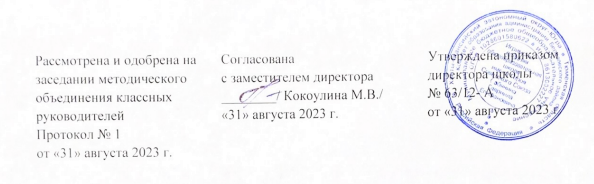 Рабочая программавнеурочной деятельностипо общеинтеллектуальному направлению«Коррекционные занятия по обществознанию»для обучающихся 11 А  класса2023 – 2024 учебный год                                         Составитель:Кабиров Рудольф Мунипович,учитель истории и обществознанияпервой квалификационной категорииИгрим2023 гПояснительная записка  Рабочая программа внеурочной деятельности «Практические вопросы обществознания»разработана на  основе  требований  к результатам  освоения  основной  образовательной  программы  основного  общего образования  Муниципального  бюджетного  общеобразовательного  учреждения Игримская средняя общеобразовательная школа имени Героя Советского Союза Собянина Гавриила Епифановича.Рабочая программа ориентирована на учебник:-  Обществознание. 11 класс : учеб. для общеобразоват. организаций / [ Л.Н. Боголюбов и др]; под ред. Л.Н. Боголюбова - М. :  Просвещение, 2021.  – 334 с.Согласно учебному плану на изучение курса внеурочной деятельности отводится в 11 классе 17 часов в год.Промежуточная аттестация осуществляется в виде тестирования и контрольной работы.Реализация рабочей программы в полном объеме достигается за счет использования современных педагогических технологий, в том числе дистанционных.Срок реализации рабочей программы 1 год.         Рабочая программа реализуется с учетом программы воспитания школы.Целью данного учебного курса является формирование опыта практического применения полученных знаний для решения заданий, проверяемых в рамках ЕГЭ.Коррекционные задачи:- развитие личностного потенциала обучаемых, их способности самостоятельноопределять цели деятельности и находить методы реализации;- развитие способности к самостоятельному и ответственному выбору;- достижение учащимися уровня образованности, соответствующего их личномупотенциалу и обеспечивающего возможность продолжения образования и дальнейшегоразвития личности;- научить общим принципам постановки и решения познавательных проблем, которые включают: методы исторического анализа; выявление предпосылок (т.е. анализ условий, обоснование поступков, выявление причин); анализ целей и результатов; объяснение преимуществ и недостатков; выявление общего и различного; объяснение фактов; сопоставление различных суждений; умение использовать внешкольные источники информации; различные способы (в том числе и самостоятельной) с учебной книгой.Взаимосвязь с программой воспитанияРабочая программа курса внеурочной деятельности разработана с учётом программы воспитания. Это позволяет на практике соединить обучающую и воспитательную деятельность, ориентировать её не только на интеллектуальное, но и на нравственное, социальное   развитие ребёнка. Это проявляется:в выделении в цели программы ценностных приоритетов;в приоритете личностных результатов реализации программы внеурочной деятельности, нашедших своё отражение и конкретизацию в программе воспитания;в интерактивных формах занятий для обучающихся, обеспечивающих их вовлечённость в совместную с педагогом и сверстниками деятельность.Личностными результатами школьников, формируемыми при изучении содержания  учебного курса, являются:- сформированность мировоззрения, соответствующего современному уровню развития науки и общественной практики, основанного на диалоге культур;- готовность и способность к самостоятельной, творческой и ответственной деятельности;- навыки сотрудничества со сверстниками, взрослыми в образовательной, общественно полезной, учебно-исследовательской, проектной и других видах деятельности; - нравственное сознание и поведение на основе усвоения общечеловеческих ценностей.Метапредметными результатами школьников, формируемыми при изучении содержания  учебного курса, являются:– владение навыками познавательной, учебно-исследовательской и проектной деятельности, навыками разрешения проблем;– способность и готовность к самостоятельному поиску методов решения практических задач, применению различных методов познания;– готовность и способность к самостоятельной информационно-познавательной деятельности, включая умение ориентироваться в различных источниках информации, критически оценивать и интерпретировать информацию, получаемую из различных источников;– владение навыками конспектирования, реферирования;– умение использовать средства информационных и коммуникационных технологий (далее – ИКТ) в решении когнитивных, коммуникативных и организационных задач.Предметными результатами школьников, формируемыми при изучении содержания  учебного курса, являются:– усвоение целостных представлений о мире и общей культуры обучающихся путем освоения систематических научных знаний и способов действий на метапредметной основе;– развитие индивидуальных способностей обучающихся путем более глубокого, чем это предусматривается базовым курсом, освоением основ наук, систематических знаний и способов действий курса обществознания.Выпускник научится:Человек. Человек в системе общественных отношенийвыделять черты социальной сущности человека;определять роль духовных ценностей в обществе;распознавать формы культуры по их признакам, иллюстрировать их примерами;различать виды искусства;соотносить поступки и отношения с принятыми нормами морали;выявлять сущностные характеристики религии и ее роль в культурной жизни;выявлять роль агентов социализации на основных этапах социализации индивида;раскрывать связь между мышлением и деятельностью;различать виды деятельности, приводить примеры основных видов деятельности;выявлять и соотносить цели, средства и результаты деятельности;анализировать различные ситуации свободного выбора, выявлять его основания и последствия;различать формы чувственного и рационального познания, поясняя их примерами;выявлять особенности научного познания;различать абсолютную и относительную истины;иллюстрировать конкретными примерами роль мировоззрения в жизни человека;выявлять связь науки и образования, анализировать факты социальной действительности в контексте возрастания роли образования и науки в современном обществе;выражать и аргументировать собственное отношение к роли образования и самообразования в жизни человека.Общество как сложная динамическая системахарактеризовать общество как целостную развивающуюся (динамическую) систему в единстве и взаимодействии его основных сфер и институтов;выявлять, анализировать, систематизировать и оценивать информацию, иллюстрирующую многообразие и противоречивость социального развития;приводить примеры прогрессивных и регрессивных общественных изменений, аргументировать свои суждения, выводы;формулировать собственные суждения о сущности, причинах и последствиях глобализации; иллюстрировать проявления различных глобальных проблем.Экономикараскрывать взаимосвязь экономики с другими сферами жизни общества;конкретизировать примерами основные факторы производства и факторные доходы;объяснять механизм свободного ценообразования, приводить примеры действия законов спроса и предложения;оценивать влияние конкуренции и монополии на экономическую жизнь, поведение основных участников экономики;различать формы бизнеса;извлекать социальную информацию из источников различного типа о тенденциях развития современной рыночной экономики;различать экономические и бухгалтерские издержки;приводить примеры постоянных и переменных издержек производства;различать деятельность различных финансовых институтов, выделять задачи, функции и роль Центрального банка Российской Федерации в банковской системе РФ;различать формы, виды проявления инфляции, оценивать последствия инфляции для экономики в целом и для различных социальных групп;выделять объекты спроса и предложения на рынке труда, описывать механизм их взаимодействия;определять причины безработицы, различать ее виды;высказывать обоснованные суждения о направлениях государственной политики в области занятости;объяснять поведение собственника, работника, потребителя с точки зрения экономической рациональности, анализировать собственное потребительское поведение;анализировать практические ситуации, связанные с реализацией гражданами своих экономических интересов;приводить примеры участия государства в регулировании рыночной экономики;высказывать обоснованные суждения о различных направлениях экономической политики государства и ее влиянии на экономическую жизнь общества;различать важнейшие измерители экономической деятельности и показатели их роста: ВНП (валовой национальный продукт), ВВП (валовой внутренний продукт);различать и сравнивать пути достижения экономического роста.Социальные отношениявыделять критерии социальной стратификации;анализировать социальную информацию из адаптированных источников о структуре общества и направлениях ее изменения;выделять особенности молодежи как социально-демографической группы, раскрывать на примерах социальные роли юношества;высказывать обоснованное суждение о факторах, обеспечивающих успешность самореализации молодежи в условиях современного рынка труда;выявлять причины социальных конфликтов, моделировать ситуации разрешения конфликтов;конкретизировать примерами виды социальных норм;характеризовать виды социального контроля и их социальную роль, различать санкции социального контроля;различать позитивные и негативные девиации, раскрывать на примерах последствия отклоняющегося поведения для человека и общества;определять и оценивать возможную модель собственного поведения в конкретной ситуации с точки зрения социальных норм;различать виды социальной мобильности, конкретизировать примерами;выделять причины и последствия этносоциальных конфликтов, приводить примеры способов их разрешения;характеризовать основные принципы национальной политики России на современном этапе;характеризовать социальные институты семьи и брака; раскрывать факторы, влияющие на формирование института современной семьи;характеризовать семью как социальный институт, раскрывать роль семьи в современном обществе;высказывать обоснованные суждения о факторах, влияющих на демографическую ситуацию в стране;формулировать выводы о роли религиозных организаций в жизни современного общества, объяснять сущность свободы совести, сущность и значение веротерпимости;осуществлять комплексный поиск, систематизацию социальной информации по актуальным проблемам социальной сферы, сравнивать, анализировать, делать выводы, рационально решать познавательные и проблемные задачи;оценивать собственные отношения и взаимодействие с другими людьми с позиций толерантности.Политикавыделять субъектов политической деятельности и объекты политического воздействия;различать политическую власть и другие виды власти;устанавливать связи между социальными интересами, целями и методами политической деятельности;высказывать аргументированные суждения о соотношении средств и целей в политике;раскрывать роль и функции политической системы;характеризовать государство как центральный институт политической системы;различать типы политических режимов, давать оценку роли политических режимов различных типов в общественном развитии;обобщать и систематизировать информацию о сущности (ценностях, принципах, признаках, роли в общественном развитии) демократии;характеризовать демократическую избирательную систему;различать мажоритарную, пропорциональную, смешанную избирательные системы;устанавливать взаимосвязь правового государства и гражданского общества, раскрывать ценностный смысл правового государства;определять роль политической элиты и политического лидера в современном обществе;конкретизировать примерами роль политической идеологии;раскрывать на примерах функционирование различных партийных систем;формулировать суждение о значении многопартийности и идеологического плюрализма в современном обществе;оценивать роль СМИ в современной политической жизни;иллюстрировать примерами основные этапы политического процесса;различать и приводить примеры непосредственного и опосредованного политического участия, высказывать обоснованное суждение о значении участия Выпускник получит возможность научиться:Человек. Человек в системе общественных отношенийИспользовать полученные знания о социальных ценностях и нормах в повседневной жизни, прогнозировать последствия принимаемых решений;применять знания о методах познания социальных явлений и процессов в учебной деятельности и повседневной жизни;оценивать разнообразные явления и процессы общественного развития;характеризовать основные методы научного познания;выявлять особенности социального познания;различать типы мировоззрений;объяснять специфику взаимовлияния двух миров социального и природного в понимании природы человека и его мировоззрения;выражать собственную позицию по вопросу познаваемости мира и аргументировать ее.Общество как сложная динамическая системаУстанавливать причинно-следственные связи между состоянием различных сфер жизни общества и общественным развитием в целом;выявлять, опираясь на теоретические положения и материалы СМИ, тенденции и перспективы общественного развития;систематизировать социальную информацию, устанавливать связи в целостной картине общества (его структурных элементов, процессов, понятий) и представлять ее в разных формах (текст, схема, таблица).Экономикавыделять и формулировать характерные особенности рыночных структур;выявлять противоречия рынка;раскрывать роль и место фондового рынка в рыночных структурах;раскрывать возможности финансирования малых и крупных фирм;обосновывать выбор форм бизнеса в конкретных ситуациях;различать источники финансирования малых и крупных предприятий;определять практическое назначение основных функций менеджмента;определять место маркетинга в деятельности организации;применять полученные знания для выполнения социальных ролей работника и производителя;оценивать свои возможности трудоустройства в условиях рынка труда;раскрывать фазы экономического цикла;высказывать аргументированные суждения о противоречивом влиянии процессов глобализации на различные стороны мирового хозяйства и национальных экономик; давать оценку противоречивым последствиям экономической глобализации;извлекать информацию из различных источников для анализа тенденций общемирового экономического развития, экономического развития России.Социальные отношениявыделять причины социального неравенства в истории и современном обществе;высказывать обоснованное суждение о факторах, обеспечивающих успешность самореализации молодежи в современных условиях;анализировать ситуации, связанные с различными способами разрешения социальных конфликтов;выражать собственное отношение к различным способам разрешения социальных конфликтов;толерантно вести себя по отношению к людям, относящимся к различным этническим общностям и религиозным конфессиям; оценивать роль толерантности в современном мире;находить и анализировать социальную информацию о тенденциях развития семьи в современном обществе;выявлять существенные параметры демографической ситуации в России на основе анализа данных переписи населения в Российской Федерации, давать им оценку;выявлять причины и последствия отклоняющегося поведения, объяснять с опорой на имеющиеся знания способы преодоления отклоняющегося поведения;анализировать численность населения и динамику ее изменений в мире и в России.Политиканаходить, анализировать информацию о формировании правового государства и гражданского общества в Российской Федерации, выделять проблемы;выделять основные этапы избирательной кампании;в перспективе осознанно участвовать в избирательных кампаниях;отбирать и систематизировать информацию СМИ о функциях и значении местного самоуправления;самостоятельно давать аргументированную оценку личных качеств и деятельности политических лидеров;характеризовать особенности политического процесса в России;анализировать основные тенденции современного политического процесса.Содержание курса внеурочной деятельности Раздел 1. Человек Человек как результат биологической и социокультурной эволюции. Индивид, индивидуальность, личность. Структура личности. Социализация. Этапы. Духовный мир человека. Структура духовного мира.Мировоззрение, его место в духовном мире человека. Типы мировоззрения.Мышление. Типы мышления. Деятельность. Основные компоненты деятельности. Виды деятельности. Игра. Общение. Учение. Труд. Основные классификации деятельности. Социальные взаимодействия. Поведение. Виды социального поведения. Свобода и ответственность личности. Свобода как условие самореализации личности. Выбор в условиях альтернативы и ответственность за его последствия.Практические занятияРаздел 2. Познание Процесс познания. Формы познания: чувственное и рациональное. Виды. Проблема познаваемости мира.Истинное и ложное. Истина и ее критерии. Относительность истины.Научное познание. Уровни научного познания. Формы, методы научного познания. Социальные науки, их классификация. Социальное и гуманитарное знание.Особенности социального познания. Самопознание, его формы. Самооценка личности.Раздел 3. Социальные отношения Социальная структура и социальные отношения. Социальная стратификация, неравенство. Социальная мобильность. Виды мобильности. Социальные лифты. Социальный статус. Социальная роль. Социальные группы, их типы.Молодежь как социальная группа. Социально-психологические качества молодежи. Признаки неформальных молодежных групп.Этнические общности. Теории происхождения этносов. Виды этнических общностей. Межнациональные отношения. Основные тенденции развития наций. Причины межнациональных конфликтов. Типы межнациональных конфликтов.Социальный конфликт. Концепции сущности конфликтов. Виды социальных конфликтов. Основные тенденции развития социальной структуры современного российского общества. Социальные нормы. Основные характеристики. Социальный контроль. Методы социального контроля. Семья и брак как социальные институты. Функции семьи. Классификация семьи. Демографическая и семейная политика в Российской Федерации. Демографическая система общества. Основные направления демографической политики государства.Практические занятия – 1 ч.Раздел 4. Политическая сфера Правовые нормы. Политическая система. Избирательное право. Демократические выборы. Право в системе социальных нормТематическое планирование с учетом реализации программы воспитания.№ урокаТема урокаКол-вочасовФорма проведения занятийЭлектронные (цифровые) образовательные ресурсы1Общество и человек1Индивидуальная   работаУстный опрос. Решение КИМовhttps://m.edsoo.ru/7f41cf62 https://www.yaklass.ru/?F https://multiurok.ru/ https://nsportal.ru/ https://infourok.ru/ https://www.fond21veka.ru/ https://ege.sdamgia.ru/ https://fipi.ru/navigator-podgotovki/navigator-ege2Деятельность1Индивидуальная работаУстный опрос. Решение КИМовhttps://m.edsoo.ru/7f41cf62 https://www.yaklass.ru/?F https://multiurok.ru/ https://nsportal.ru/ https://infourok.ru/ https://www.fond21veka.ru/ https://ege.sdamgia.ru/ https://fipi.ru/navigator-podgotovki/navigator-ege3Познание1Индивидуальная работаУстный опрос. Решение КИМовhttps://m.edsoo.ru/7f41cf62 https://www.yaklass.ru/?F https://multiurok.ru/ https://nsportal.ru/ https://infourok.ru/ https://www.fond21veka.ru/ https://ege.sdamgia.ru/ https://fipi.ru/navigator-podgotovki/navigator-ege4Виды познания1Индивидуальная работаУстный опрос. Решение КИМовhttps://m.edsoo.ru/7f41cf62 https://www.yaklass.ru/?F https://multiurok.ru/ https://nsportal.ru/ https://infourok.ru/ https://www.fond21veka.ru/ https://ege.sdamgia.ru/ https://fipi.ru/navigator-podgotovki/navigator-ege5Самосознание и развитие личности1Индивидуальная работаУстный опрос. Решение КИМовhttps://m.edsoo.ru/7f41cf62 https://www.yaklass.ru/?F https://multiurok.ru/ https://nsportal.ru/ https://infourok.ru/ https://www.fond21veka.ru/ https://ege.sdamgia.ru/ https://fipi.ru/navigator-podgotovki/navigator-ege6Малые группы1Индивидуальная работаУстный опрос. Решение КИМовhttps://m.edsoo.ru/7f41cf62 https://www.yaklass.ru/?F https://multiurok.ru/ https://nsportal.ru/ https://infourok.ru/ https://www.fond21veka.ru/ https://ege.sdamgia.ru/ https://fipi.ru/navigator-podgotovki/navigator-ege7Мораль. Религия1Индивидуальная работаУстный опрос. Решение КИМовhttps://m.edsoo.ru/7f41cf62 https://www.yaklass.ru/?F https://multiurok.ru/ https://nsportal.ru/ https://infourok.ru/ https://www.fond21veka.ru/ https://ege.sdamgia.ru/ https://fipi.ru/navigator-podgotovki/navigator-ege8Тенденции развития социальных отношений1Индивидуальная работаУстный опрос. Решение КИМовhttps://m.edsoo.ru/7f41cf62 https://www.yaklass.ru/?F https://multiurok.ru/ https://nsportal.ru/ https://infourok.ru/ https://www.fond21veka.ru/ https://ege.sdamgia.ru/ https://fipi.ru/navigator-podgotovki/navigator-ege9Урок-практикум «Духовная сфера»1Индивидуальная работаУстный опрос. Решение КИМовhttps://m.edsoo.ru/7f41cf62 https://www.yaklass.ru/?F https://multiurok.ru/ https://nsportal.ru/ https://infourok.ru/ https://www.fond21veka.ru/ https://ege.sdamgia.ru/ https://fipi.ru/navigator-podgotovki/navigator-ege10Социальные институты1Индивидуальная работаУстный опрос. Решение КИМовhttps://m.edsoo.ru/7f41cf62 https://www.yaklass.ru/?F https://multiurok.ru/ https://nsportal.ru/ https://infourok.ru/ https://www.fond21veka.ru/ https://ege.sdamgia.ru/ https://fipi.ru/navigator-podgotovki/navigator-ege11Социальные статусы и роли1Индивидуальная работаУстный опрос. Решение КИМовhttps://m.edsoo.ru/7f41cf62 https://www.yaklass.ru/?F https://multiurok.ru/ https://nsportal.ru/ https://infourok.ru/ https://www.fond21veka.ru/ https://ege.sdamgia.ru/ https://fipi.ru/navigator-podgotovki/navigator-ege12Социальные ценности и нормы1Индивидуальная работаУстный опрос. Решение КИМовhttps://m.edsoo.ru/7f41cf62 https://www.yaklass.ru/?F https://multiurok.ru/ https://nsportal.ru/ https://infourok.ru/ https://www.fond21veka.ru/ https://ege.sdamgia.ru/ https://fipi.ru/navigator-podgotovki/navigator-ege13Урок-практикум «Социальная сфера»1Индивидуальная работаУстный опрос. Решение КИМовhttps://m.edsoo.ru/7f41cf62 https://www.yaklass.ru/?F https://multiurok.ru/ https://nsportal.ru/ https://infourok.ru/ https://www.fond21veka.ru/ https://ege.sdamgia.ru/ https://fipi.ru/navigator-podgotovki/navigator-ege14Избирательное право1Индивидуальная работаУстный опрос. Решение КИМовhttps://m.edsoo.ru/7f41cf62 https://www.yaklass.ru/?F https://multiurok.ru/ https://nsportal.ru/ https://infourok.ru/ https://www.fond21veka.ru/ https://ege.sdamgia.ru/ https://fipi.ru/navigator-podgotovki/navigator-ege15Этнос и нация1Индивидуальная работаУстный опрос. Решение КИМовhttps://m.edsoo.ru/7f41cf62 https://www.yaklass.ru/?F https://multiurok.ru/ https://nsportal.ru/ https://infourok.ru/ https://www.fond21veka.ru/ https://ege.sdamgia.ru/ https://fipi.ru/navigator-podgotovki/navigator-ege16Правовые нормы1Индивидуальная работаУстный опрос. Решение КИМовhttps://m.edsoo.ru/7f41cf62 https://www.yaklass.ru/?F https://multiurok.ru/ https://nsportal.ru/ https://infourok.ru/ https://www.fond21veka.ru/ https://ege.sdamgia.ru/ https://fipi.ru/navigator-podgotovki/navigator-ege17Урок обобщение «Человек и общество»1Индивидуальная работаУстный опрос. Решение КИМовhttps://m.edsoo.ru/7f41cf62 https://www.yaklass.ru/?F https://multiurok.ru/ https://nsportal.ru/ https://infourok.ru/ https://www.fond21veka.ru/ https://ege.sdamgia.ru/ https://fipi.ru/navigator-podgotovki/navigator-ege